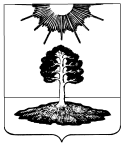 Ревизионная комиссиязакрытого административно-территориального образования Солнечный172739 Тверская область, п. Солнечный, ул. Новая, д.55  факс (48235) 4 41 23Заключениена проект решения Думы ЗАТО Солнечный«О внесении изменений в бюджет ЗАТО Солнечный Тверской области на 2017 год и плановый период 2018 и 2019 годов» п. Солнечный                                                                                                  10 октября 2017 г. Заключение подготовлено на основании пункта 2 части 2 статьи 9 Федерального закона «Об общих принципах организации и деятельности контрольно-счетных органов субъектов Российской Федерации и муниципальных образований» от 07.02.2011 № 6-ФЗ, пункта 4.7 раздела IV  Положения о бюджетном процессе в ЗАТО Солнечный Тверской области, утвержденного решением Думы ЗАТО Солнечный от 11.07.2013 № 138-4, пункта 2 раздела I «Экспертно-аналитическая деятельность» плана деятельности ревизионной комиссии ЗАТО Солнечный на 2017 год, утвержденного приказом ревизионной комиссии ЗАТО Солнечный от 26.12.2016 года №17. При проведении экспертизы и подготовки заключения использованы следующие представленные документы: 1. Проект решения Думы ЗАТО Солнечный «О внесении изменений в бюджет ЗАТО Солнечный Тверской области на 2017 год и плановый период 2018 и 2019 годов». 2. Пояснительная записка и финансово-экономические обоснования к проекту решения Думы ЗАТО Солнечный «О внесении изменений в бюджет ЗАТО Солнечный Тверской области на 2017 год и плановый период 2018 и 2019 годов». Результаты экспертизы: Представленным на экспертизу проектом решения предусматривается на 2017 год: - доходы бюджета увеличить на 2046753,12 руб. и утвердить в сумме 110072501,18 руб.- расходы бюджета увеличить на 2046753,12 руб. и утвердить в сумме 120025291,18 руб..- дефицит бюджета утвердить в сумме 9952790,00 руб. ДоходыПроект решения Думы ЗАТО Солнечный «О внесении изменений в бюджет ЗАТО Солнечный Тверской области на 2017 год и плановый период 2018 и 2019 годов» (далее – проект решения) предусматривает в 2017 году увеличение доходной части бюджета ЗАТО Солнечный на сумму 2046753,12 руб., в том числе: 1) Уменьшение доходной части бюджета по группе 1 «Налоговые и неналоговые доходы» на сумму 17546,88 руб. 2) Увеличение доходной части бюджета по группе 2 «Безвозмездные поступления» на сумму 2064300,00 руб. Доходы по группе 1 «Налоговые и неналоговые доходыПроектом решения предусматривается уменьшение доходов бюджета по данной группе доходов на сумму 17546,88 руб. в т.ч.:- по КБК 103 00000 00 0000 000 «Налоги на товары (работы, услуги), реализуемые на территории Российской Федерации» планируется увеличить сумму налогов на 83686,24 руб.- по КБК 105 00000 00 0000 000  «Налоги на совокупный доход» планируется увеличить сумму налогов на 3527,00 руб.- по КБК 106 00000 00 0000 000 «Налоги на имущество» планируется увеличить сумму налогов на 18133,40 руб.- по КБК 112 00000 00 0000 000 «Платежи при пользовании природными ресурсами» планируется уменьшить сумму платежей  на 39657,28 руб.- по КБК 116 00000 00 0000 000 «Штрафы, санкции, возмещение ущерба» планируется увеличить сумму штрафов на 450,00 руб..Все уточнения планируются на основании анализа исполнения доходной части бюджета ЗАТО Солнечный на 01.10.2017 (документы обоснования предоставлены финансовым отделом администрации ЗАТО Солнечный) Таким образом, уменьшение прогнозных назначений по группе доходов «Налоговые и неналоговые доходы» в сумме 17546,88 руб. является обоснованным.Доходы по группе 2 «Безвозмездные поступления»Проектом решения предусматривается увеличение доходной части бюджета ЗАТО Солнечный по группе 2 «Безвозмездные поступления» за счет увеличения бюджетных ассигнований безвозмездных поступлений от других бюджетов бюджетной системы РФ в сумме 2064300,00 руб., в том числе:субсидии бюджетам субъектов Российской Федерации и муниципальных образований увеличены -по КБК 202 25519 04 2057 151 «Субсидии бюджетам городских округов на поддержку отрасли культуры (в части комплектования книжных фондов муниципальных общедоступных библиотек)» на сумму 33000,00 руб. на основании Справки №2077 об изменении бюджетной росписи бюджета субъекта  и лимитов бюджетных обязательств на 2017 финансовый год и плановый период Комитета по делам культуры Тверской области от 15.08.2017 и Постановления Правительства Тверской области №241-пп «Об утверждении распределения из областного бюджета Тверской области бюджетам муниципальных образований Тверской области субсидий на поддержку отрасли культура на 2017 год» от 14.08.2017.- по КБК 202 29999 04 2189 151 «Субсидии на укрепление материально- технической базы муниципальных спортивных школ» на сумму 300000,00 руб. на основании Справки №1898 об изменении бюджетной росписи бюджета субъекта и лимитов бюджетных обязательств на 2017 финансовый год и плановый период Комитета по физической культуре и спорту Тверской области от 27.07.2017, Уведомления №74 по расчетам между бюджетами от 27.07.2017 Комитета Физической культуры и спорта Тверской области, Постановления Правительства Тверской области от 19.07.2017 №230-пп «О распределении субсидий из областного бюджета Тверской области бюджетам муниципальных образований Тверской области на укрепление материально- технической базы муниципальных спортивных школ в 2017 году».- по КБК 202 29999 04 2207 151 «Субсидии на повышение заработной платы педагогическим работникам муниципальных организаций дополнительного образования» на сумму 745500,00 руб. на основании Справки №2238 об изменении бюджетной росписи бюджета субъекта и лимитов бюджетных обязательств на 2017 финансовый год и плановый период Министерства образования Тверской области от 06.09.2017, Постановления Правительства Тверской области «О распределении из областного бюджета Тверской области бюджетам муниципальных образований Тверской области субсидий на повышение заработной платы педагогическим работникам муниципальных организаций дополнительного образования на 2017 год» №290-пп от 01.09.2017- по КБК 202 29999 04 2208 151 «Субсидии на повышение заработной платы работникам муниципальных учреждений культуры Тверской области» на сумму 26800,00 руб. на основании Справки №2291 об изменении бюджетной росписи бюджета субъекта и лимитов бюджетных обязательств на 2017 финансовый год и плановый период  от 18.09.2017 Комитета по делам культуры Тверской области, Постановления Правительства Тверской области от 14.09.2017 №307-пп «Об утверждении распределения из областного бюджета Тверской области бюджетам муниципальных образований Тверской области субсидий на повышение заработной платы работникам муниципальных учреждений культуры Тверской области в 2017 году».субвенции бюджетам субъектов Российской Федерации и муниципальных образований увеличены - по КБК 202 30029 04 2177 151 «Субвенции бюджетам городских округов на компенсацию части платы, взимаемой с родителей (законных представителей) за присмотр и уход за детьми, посещающими образовательные организации, реализующие образовательные программы дошкольного образования» на сумму 31800,00 руб. на основании Справки № 1908 об изменении бюджетной росписи бюджета субъекта и лимитов бюджетных обязательств на 2017 финансовый год и плановый период Министерства образования Тверской области от 28.07.2017, Закона Тверской области «О внесении изменений в закон Тверской области «Об областном бюджете Тверской области на 2017 год и на плановый период 2018 и 2019 годов» № 58-ЗО от 22.07.2017- по КБК 202 39999 04 2016 151 «Субвенции на обеспечение прав граждан на получение общедоступного и бесплатного дошкольного, начального общего, основного общего, среднего (полного) общего образования, а также дополнительного образования в муниципальных общеобразовательных учреждениях Тверской области» на сумму 541600,00 руб. на основании Справки №1906 об изменении бюджетной росписи бюджета субъекта и лимитов бюджетных обязательств на 2017 финансовый год и плановый период Министерства образования Тверской области от 28.07.2017, Закона Тверской области «О внесении изменений в закон Тверской области «Об областном бюджете Тверской области на 2017 год и плановый период 2018 и 2019 годов» №58-ЗО от 22.07.2017.- по КБК 202 39999 04 2153 151 «Субвенции местным бюджетам на обеспечение государственных гарантий реализации прав на получение общедоступного и бесплатного дошкольного образования в муниципальных дошкольных образовательных организациях Тверской области» на сумму 351600,00 руб. на основании Справки №1909 об изменении бюджетной росписи бюджета субъекта и лимитов бюджетных обязательств на 2017 финансовый год и плановый период» Министерства образования Тверской области от 28.07.2017, Закона Тверской области «О внесении изменений в закон Тверской области «Об областном бюджете Тверской области на 2017 год и плановый период 2018 и 2019 годов» №58-ЗО от 22.07.2017.Иные межбюджетные трансферты увеличены - по КБК 202 49999 04 2164 151 «Прочие межбюджетные трансферты, передаваемые бюджетам на реализацию мероприятий по обращениям, поступающим к депутатам Законодательного Собрания Тверской области» на сумму 34000,00 руб. на основании Справки №1881 об изменении бюджетной росписи бюджета субъекта и лимитов бюджетных обязательств на 2017 финансовый год и плановый период от 27.07.2017, Закона Тверской области «О внесении изменений в закон Тверской области «Об областном бюджете Тверской области на 2017 год и плановый период 2018 и 2019 годов» №58-ЗО от 22.07.2017.Таким образом, увеличение прогнозных назначений по данной группе доходов в сумме 2064300,00 руб. является обоснованным.Вывод по обоснованности внесения изменений в доходы бюджета ЗАТО Солнечный: Обоснованным увеличением доходной части бюджета ЗАТО Солнечный являются доходы в сумме 2046753,12 руб.РасходыПроект решения Думы ЗАТО Солнечный «О внесении изменений в бюджет ЗАТО Солнечный Тверской области на 2017 год и плановый период 2018 и 2019 годов» предусматривает в 2017 году увеличение расходной части бюджета ЗАТО Солнечный на сумму 2046753,12 руб. и общая сумма расходов бюджета составит 120025291,18 руб. ГРБС «Администрация ЗАТО Солнечный»Раздел 0100 Общегосударственные вопросыПредставленным на экспертизу проектом решения Думы предлагается внести изменения на основании1) представленного на экспертизу проекта Постановления Администрации ЗАТО Солнечный «О внесении изменений в муниципальную программу ЗАТО Солнечный Тверской области «Муниципальное управление и гражданское общество ЗАТО Солнечный Тверской области» на 2017-2019 гг, а именно-уменьшить бюджетные ассигнования по подразделу 0104 «Функционирование Правительства Российской Федерации, высших исполнительных органов государственной власти субъектов Российской Федерации, местных администраций» в сумме 360706,63 руб., в том числе - уменьшить  ассигнования в связи с отсутствием принятых бюджетных обязательств по анализу исполнения бюджета на 01.10.2017 на сумму 305806,63 руб. в рамках выполнения мероприятия 1.002 «Расходы на руководство и управление - аппарат Администрации ЗАТО Солнечный Тверской области» Обеспечивающей подпрограммы (приложена пояснительная записка финансового отдела администрации ЗАТО Солнечный) и на сумму 54900,00 руб. бюджетные ассигнования уменьшены также  на выполнение Обеспечивающей подпрограммы мероприятия 1.002 «Расходы на руководство и управление - аппарат Администрации ЗАТО Солнечный Тверской области» в связи с экономией средств по Администрации ЗАТО Солнечный по виду расхода 800 «Иные межбюджетные ассигнования» (приложен расчет экономии средств по виду расхода 800 «Иные бюджетные ассигнования» в разрезе учреждений- Приложение 1 к пояснительной записке).2) Представленного на экспертизу проекта Постановления Администрации ЗАТО Солнечный «О внесении  изменений в муниципальную программу ЗАТО Солнечный Тверской области «Управление имуществом и земельными ресурсами ЗАТО Солнечный Тверской области» на 2017-2019 гг. предусматриваются уменьшить бюджетные ассигнования на выполнение мероприятий данной программы в сумме 56441,00 руб. , в том числе по подразделу 0113 «Другие общегосударственные вопросы» предлагается увеличить ассигнования на выполнение мероприятий подпрограммы 1 «Управление муниципальным имуществом ЗАТО Солнечный Тверской области» задачи 1 «Эффективное использование и оптимизация состава муниципального имущества ЗАТО Солнечный Тверской области»  мероприятия 1.001 «Подготовка объектов муниципального имущества ЗАТО Солнечный Тверской области к приватизации, государственной регистрации права собственности, передаче в пользование третьим лицам» на 60000,00 руб. на проведение оценки объектов недвижимости и изготовление технических паспортов (планов) помещений (зданий) – в качестве обоснования представлена служебная записка в финансовый отдел администрации от отдела земельных, имущественных отношений и градостроительства администрации ЗАТО Солнечный, к ней отсутствует расчет стоимости планируемых работ, и уменьшить бюджетные ассигнования на сумму 140000,00 руб. на выполнение мероприятий задачи 2 «Осуществление контроля за эффективным использованием муниципального имущества ЗАТО Солнечный Тверской области» подпрограммы 2 «Управление земельными ресурсами ЗАТО Солнечный» мероприятия 1.002 «Формирование и оценка земельных участков, находящихся в ведении ЗАТО Солнечный Тверской области» в связи с отсутствием принятых бюджетных обязательств (представлена пояснительная записка на основании анализа расходов по состоянию на 01.10.2017).Раздел 0400 «Национальная экономика» Представленным на экспертизу проектом решения Думы ЗАТО Солнечный предлагается внести изменения на основании представленного на экспертизу проекта Постановления Администрации ЗАТО Солнечный «О внесении изменений в муниципальную программу ЗАТО Солнечный Тверской области «Развитие транспортного комплекса и дорожного хозяйства ЗАТО Солнечный Тверской области» на 2017-2019 гг предусматривается увеличение бюджетных ассигнований на выполнение мероприятий по данной программе на 360442,00 руб., в частности по подразделу 0409 «Дорожное хозяйство (дорожные фонды)» проектом программы предлагается увеличить бюджетные ассигнования на сумму 360442,00 руб. по подпрограмме  1 «Транспортное обслуживание населения, развитие и сохранность автомобильных дорог общего пользования местного значения ЗАТО Солнечный» Задаче 2 «Содержание автомобильных дорог и сооружений на них», в том числе на осуществление -мероприятия 2.003 «Создание условий для устройства ледовой переправы»  на сумму 207062,00 руб. (представлен локальный сметный расчет на данную сумму на обустройство ледовой переправы)- мероприятия 2.002 МБ «Капитальный ремонт, ремонт автомобильных дорог общего пользования местного значения» КБК 0409 02102S020Д на 1672509,90 руб. , в том числе перенесены суммы бюджетных ассигнований раннее предусмотренные на выполнение мероприятия  2.002 «Капитальный ремонт, ремонт автомобильных дорог общего пользования местного значения и сооружений на них» по КБК 0409 021022002Л в сумме 1519129,90 руб., увеличены ассигнования на разработку документации по объекту : «Ремонт автомобильной дороги и подъездов к объектам социальной инфраструктуры и жилому дому в ЗАТО Солнечный Тверской области» на 60000,00 руб. (представлена копия договора №551/П-17 от 10.05.2017 с ООО «Гражданпроект- плюс»), увеличены бюджетные ассигнования на оказание услуг по осуществлению строительного контроля за выполнением работ по ремонту автомобильной дороги, подъездов к объектам социальной инфраструктуры и жилому дому в ЗАТО Солнечный Тверской области, включая лабораторные испытания образцов материалов, конструкций и изделий, отобранных с объекта на сумму 93380,00 руб. (представлены копии договоров №17-17СК и №18-17 СК на оказание услуг по осуществлению строительного контроля от 01.08.2017  с ООО «Доринжиниринг- Тверь»).  Раздел 0500 «Жилищно-коммунальное хозяйство» В целом по разделу проектом решения Думы  предусмотрено уменьшение расходов на 2017 год на сумму 9193914,73 руб.По подразделу 0501 «Жилищное хозяйство» представленным проектом решения предусматривается внесение изменений на основании внесения изменений в муниципальную программу ЗАТО Солнечный Тверской области «Жилищно-коммунальное хозяйство и благоустройство ЗАТО Солнечный Тверской области» на 2017-2019 гг., а именно- уменьшение бюджетных ассигнований по КБК 0501 011012002Ж в сумме 9492685,06 руб. в связи с уточнением кода бюджетной классификации по субсидиям гражданам на приобретение жилья. Данные ассигнования предусмотрено перенести в подраздел 1003 «Социальное обеспечение».- увеличение бюджетных ассигнований на выполнение мероприятий подпрограммы 1 «Улучшение жилищных условий проживания граждан» задачи 1 «Создание условий для развития жилищного строительства» мероприятия 1.002 «Переселение граждан из ветхого и аварийного жилья, снос ветхих жилых домов» на сумму 69650,00 руб. с учетом уже запланированных средств (представлена копия муниципального контракта №16-137 на проектно- сметные работы от 26.12.2016 с ЗАО «Проектный институт «Тверьжилкоммунпроект»). По подразделу 0503 «Благоустройство» представленным проектом решения предусматривается увеличение бюджетных ассигнований на выполнение мероприятий подпрограммы 3 «Обеспечение комфортных условий проживания в поселке Солнечный» муниципальной программы ЗАТО Солнечный Тверской области «Жилищно-коммунальное хозяйство и благоустройство ЗАТО Солнечный Тверской области» на 2017-2019 гг., в том числезадачи 1 «Обеспечение санитарного состояния территории ЗАТО Солнечный» на сумму 87362,33 руб. на выполнение мероприятия 1.002 «Санитарная рубка погибших и поврежденных зеленых насаждений городских лесов ЗАТО Солнечный» (представлена копия договора №25 на выполнение работ по уборке леса от 03.09.2017 с МП ЖКХ ЗАТО Солнечный)задачи 2 «Благоустройство территории поселка Солнечный» на сумму 141758,00 руб., в том числе-на мероприятие 2.002 «Благоустройство придомовых территорий многоквартирных домов» уменьшены ассигнования на сумму 16400,00руб. в связи с экономией средств по результатам закупки детской площадки (представлена пояснительная записка финансового отдела администрации ЗАТО Солнечный – данная экономия была раннее ошибочно снята по мероприятию 2.003 «Прочие мероприятия по благоустройству»)- на мероприятие 2.003 «Прочие мероприятия по благоустройству» увеличены ассигнования на сумму 158158,00 руб. в том числе 16400,00 возврат ошибочно учтенной раннее экономии средств по результатам конкурсных процедур на закупку детской игровой площадки (представлена пояснительная записка финансового отдела администрации ЗАТО Солнечный), 41000,00 руб. работы по изготовлению уличного стенда (представлена копия договора №2017-32 от 09.08.2017 с ООО «Алтэя» на выполнение работ по изготовлению, доставке и монтажу оборудования»), 100758,00 руб. на отсыпку грунтом болотистого участка (представлен локальный сметный расчет на выполнение данных работ).Раздел 0700 «Образование»Представленным на экспертизу проектом решения Думы ЗАТО Солнечный предлагается внести изменения на основании проекта Постановления Администрации ЗАТО Солнечный «О внесении изменений в муниципальную программу ЗАТО Солнечный Тверской области «Развитие образования ЗАТО Солнечный» на 2017-2019 гг., в частности предусматривается увеличить бюджетные ассигнования на выполнение мероприятий данной программы на сумму 1560309,45 руб.           По подразделу 0701 «Дошкольное образование» увеличены бюджетные ассигнования на выполнение мероприятия 1.002 «Обеспечение государственных гарантий реализации прав на получение общедоступного и бесплатного дошкольного образования в муниципальных дошкольных образовательных учреждениях» задачи 1 «Развитие дошкольного образования» Подпрограммы 1 «Дошкольное и общее образование» на сумму 351600,00 руб. на основании Справки №1909 об изменении бюджетной росписи бюджета субъекта и лимитов бюджетных обязательств на 2017 финансовый год и плановый период» Министерства образования Тверской области от 28.07.2017, Закона Тверской области «О внесении изменений в закон Тверской области «Об областном бюджете Тверской области на 2017 год и плановый период 2018 и 2019 годов» №58-ЗО от 22.07.2017 в связи с увеличением ЗАТО Солнечный «Субвенции местным бюджетам на обеспечение государственных гарантий реализации прав на получение общедоступного и бесплатного дошкольного образования в муниципальных дошкольных образовательных организациях Тверской области», также уменьшены бюджетные ассигнования на выполнение мероприятия 1.001 «Создание условий для предоставления общедоступного и бесплатного образования муниципальными казенными учреждениями дошкольного образования» задачи 1 «Развитие дошкольного образования» Подпрограммы 1 «Дошкольное и общее образование» на сумму 34700,00 руб. в связи с экономией средств по МКДОУ Детский сад №1 по виду расхода 800 «Иные межбюджетные ассигнования» (приложен расчет экономии средств по виду расхода 800 «Иные бюджетные ассигнования» в разрезе учреждений- Приложение 1 к пояснительной записке).По подразделу 0702 «Общее образование» представленным проектом решения предусматривается увеличить бюджетные ассигнования на выполнение мероприятия 2.002 «Обеспечение государственных гарантий реализации прав на получение общедоступного и бесплатного дошкольного, начального общего, основного общего, среднего образования в муниципальных общеобразовательных учреждениях, обеспечение дополнительного образования детей в муниципальных общеобразовательных учреждениях» задачи 2 «Обеспечение предоставления услуг дошкольного, начального общего, основного общего, среднего общего образования в общеобразовательных организациях» подпрограммы 1 «Дошкольное и общее образование» на сумму 541600,00 руб. на основании Справки №1906 об изменении бюджетной росписи бюджета субъекта и лимитов бюджетных обязательств на 2017 финансовый год и плановый период Министерства образования Тверской области от 28.07.2017, Закона Тверской области «О внесении изменений в закон Тверской области «Об областном бюджете Тверской области на 2017 год и плановый период 2018 и 2019 годов» №58-ЗО от 22.07.2017 в связи с увеличением ассигнований ЗАТО Солнечный на «Субвенции на обеспечение прав граждан на получение общедоступного и бесплатного дошкольного, начального общего, основного общего, среднего (полного) общего образования, а также дополнительного образования в муниципальных общеобразовательных учреждениях Тверской области», также предполагается уменьшить бюджетные ассигнования на выполнение мероприятия 2.001 «Создание условий для предоставления общедоступного и бесплатного образования муниципальными общеобразовательными учреждениями» задачи 2 «Обеспечение предоставления услуг дошкольного, начального общего, основного общего, среднего общего образования в общеобразовательных организациях» подпрограммы 1 «Дошкольное и общее образование» в связи с экономией средств по МКОУ СОШ ЗАТО Солнечный по виду расхода 800 «Иные межбюджетные ассигнования» на сумму 77524,06 руб. (приложен расчет экономии средств по виду расхода 800 «Иные бюджетные ассигнования» в разрезе учреждений- Приложение 1 к пояснительной записке).По подразделу 0703 «Дополнительное образование детей» представленным проектом решения предполагается- увеличить бюджетные ассигнования на выполнение мероприятия 1.001ОБ «Укрепление материально-технической базы муниципальных спортивных школ» задачи 1 «Обеспечение предоставления услуг дополнительного образования в общеобразовательных организациях физкультуры и спорта» Подпрограммы 2 «Дополнительное образование» на сумму 300000,00 руб. на основании Справки №1898 об изменении бюджетной росписи бюджета субъекта и лимитов бюджетных обязательств на 2017 финансовый год и плановый период Комитета по физической культуре и спорту Тверской области от 27.07.2017, Уведомления №74 по расчетам между бюджетами от 27.07.2017 Комитета Физической культуры и спорта Тверской области, Постановления Правительства Тверской области от 19.07.2017 №230-пп «О распределении субсидий из областного бюджета Тверской области бюджетам муниципальных образований Тверской области на укрепление материально- технической базы муниципальных спортивных школ в 2017 году» в связи с увеличением ассигнований ЗАТО Солнечный на «Субсидии на укрепление материально- технической базы муниципальных спортивных школ»- увеличить бюджетные ассигнования на выполнение мероприятия 1.001 «Обеспечение деятельности муниципальных учреждений дополнительного образования спортивной направленности» задачи 1 «Обеспечение предоставления услуг дополнительного образования в общеобразовательных организациях физкультуры и спорта» Подпрограммы 2 «Дополнительное образование» на сумму 104569,68 руб., в т.ч. увеличиваются ассигнования на выполнение услуг по физико- химическим, радиологическим исследованиям, определению тяжелых металлов и выполнению санитарно- микробиологического анализа лечебной сапропелевой грязи озера Долгое ЗАТО Солнечный Тверской области с последующей выдачей экспертного бальнеологического заключения на сумму75284,00 руб. (представлена копия договора №233-141 от 13.09.2017 с ФГБУ «НМИЦ РК» Минздрава России),увеличить ассигнования для приобретения насоса для бассейна МКОУ ДО ДЮСШ ЗАТО Солнечный на сумму 86835,68 руб. (приложена копия коммерческого предложения), уменьшить бюджетные ассигнования на 57550,00 руб.  в связи с экономией средств по МКОУ ДО ДЮСШ ЗАТО Солнечный по виду расхода 800 «Иные межбюджетные ассигнования» (приложен расчет экономии средств по виду расхода 800 «Иные бюджетные ассигнования» в разрезе учреждений- Приложение 1 к пояснительной записке). - уменьшить бюджетные ассигнования на выполнение мероприятия 1.002 «Обеспечение проведения спортивных муниципальных мероприятий, организация участия в областных и всероссийских мероприятиях» задачи 1 «Обеспечение предоставления услуг дополнительного образования в общеобразовательных организациях физкультуры и спорта» Подпрограммы 2 «Дополнительное образование» на сумму 52592,00 руб. и перенос данных ассигнований на мероприятие 1.001 МБ «Укрепление материально- технической базы муниципальных спортивных школ» задачи 1 «Обеспечение предоставления услуг дополнительного образования в общеобразовательных организациях физкультуры и спорта» Подпрограммы 2 «Дополнительное образование»- увеличить бюджетные ассигнования на выполнение мероприятия 1.002 ОБ «Повышение заработной платы педагогическим работникам муниципальных организаций дополнительного образования» задачи 2 «Создание условий для воспитания гармонично- развитой творческой личности» Подпрограммы 2 «Дополнительное образование» на сумму 745500,00 руб. на основании Справки №2238 об изменении бюджетной росписи бюджета субъекта и лимитов бюджетных обязательств на 2017 финансовый год и плановый период Министерства образования Тверской области от 06.09.2017, Постановления Правительства Тверской области «О распределении из областного бюджета Тверской области бюджетам муниципальных образований Тверской области субсидий на повышение заработной платы педагогическим работникам муниципальных организаций дополнительного образования на 2017 год» №290-пп от 01.09.2017 в связи с увеличением ассигнований ЗАТО Солнечный на «Субсидии на повышение заработной платы педагогическим работникам муниципальных организаций дополнительного образования»- уменьшить бюджетные ассигнования на выполнение мероприятия 1.001 «Обеспечение деятельности муниципальных учреждений дополнительного образования детей в сфере культуры» задачи 2 «Создание условий для воспитания гармонично- развитой творческой личности» Подпрограммы 2 «Дополнительное образование» на сумму 78750,00 руб., в том числе уменьшены ассигнования на 4200,00 руб. в связи с экономией средств по МКОУ ДО ДШИ ЗАТО Солнечный по виду расхода 800 «Иные межбюджетные ассигнования» (приложен расчет экономии средств по виду расхода 800 «Иные бюджетные ассигнования» в разрезе учреждений- Приложение 1 к пояснительной записке) и ассигнования на выполнения условий Соглашения о предоставлении субсидии на повышение заработной платы педагогическим работникам муниципальных организаций дополнительного образования – 1% от суммы выделенной субсидии в размере 74550,00 руб. перенесены на мероприятие 1.002 МБ «Повышение заработной платы педагогическим работникам муниципальных организаций дополнительного образования» задачи 2 «Создание условий для воспитания гармонично- развитой творческой личности» Подпрограммы 2 «Дополнительное образование».По подразделу 0707 «Молодежная политика и оздоровление детей» представленным проектом решения предлагается уменьшить бюджетные ассигнования на сумму 400536,17 руб. на исполнение мероприятия 3.002 «Организация досуга и занятости детей в каникулярное время» задачи 3 «Обеспечение комплексной деятельности по сохранению и укреплению здоровья школьников, формированию основ здорового образа жизни» подпрограммы 1 «Дошкольное и общее образование» в связи с отсутствием принятых бюджетных обязательств (приложена пояснительная записка Финансового отдела администрации ЗАТО Солнечный).По подразделу 0709 «Другие вопросы в области образования» представленным проектом предлагается увеличить ассигнования на 34248,00 руб., в том числе- на выполнение мероприятия 1.004 «Реализация мероприятий по обращениям, поступающим к депутатам Законодательного Собрания Тверской области» задачи 1 «Развитие дошкольного образования» подпрограммы 1 «Дошкольное и общее образование» увеличены ассигнования на 34000,00 руб. на основании Справки №1881 об изменении бюджетной росписи бюджета субъекта и лимитов бюджетных обязательств на 2017 финансовый год и плановый период от 27.07.2017, Закона Тверской области «О внесении изменений в закон Тверской области «Об областном бюджете Тверской области на 2017 год и плановый период 2018 и 2019 годов» №58-ЗО от 22.07.2017 на приобретение спортивного инвентаря для МКДОУ Детский сад №1 ЗАТО Солнечный.- на выполнение мероприятия 2.004 «Организация посещения Тверского императорского путевого дворца в рамках реализации проекта «Нас пригласили во дворец» в части обеспечения подвоза учащихся задачи 2 «Обеспечение предоставления услуг дошкольного, начального общего, основного общего, среднего общего образования в общеобразовательных организациях» подпрограммы 1 «Дошкольное и общее образование» увеличены ассигнования на 248,00 руб. в рамках Соглашения о предоставлении субсидии на организацию посещения обучающимися императорского путевого дворца в рамках реализации проекта «Нас пригласили во дворец». Данные ассигнования раннее были учтены по мероприятию 2.001 «Создание условий по предоставления общедоступного и бесплатного образования муниципальными общеобразовательными учреждениями» задачи 2«Обеспечение предоставления услуг дошкольного, начального общего, основного общего, среднего общего образования в общеобразовательных организациях» подпрограммы 1 «Дошкольное и общее образование», с данного мероприятия они сняты.Раздел 0800 «Культура, кинематография»Представленным на экспертизу проектом решения Думы предлагается внести изменения в муниципальную программу ЗАТО Солнечный Тверской области «Культура ЗАТО Солнечный» на 2017-2019 гг., в частности предусматривается увеличить бюджетные ассигнования на выполнение мероприятий данной программы на сумму 516094,02 руб., а именно в рамках данной программы по подразделу 0801 «Культура» представленным предполагается - уменьшить бюджетные ассигнования на сумму 9786,23 руб. на выполнение мероприятий подпрограммы 1 «Сохранение и развитие культурного потенциала ЗАТО Солнечный» задачи 1 «Сохранение и развитие библиотечного дела» на мероприятие 1.001 «Библиотечное обслуживание населения» -в связи с переносом расходов на реализацию противопожарных мероприятий в сумме 3800,00 руб. на мероприятие 2.003 «Проведение противопожарных мероприятий в муниципальных учреждениях культуры» задачи 2 «Укрепление и модернизация материально- технической базы муниципальных учреждений культуры ЗАТО Солнечный» подпрограммы 2 «Реализация социально- значимых проектов в сфере культуры» (приложена Пояснительная записка финансового отдела администрации ЗАТО Солнечный) , а также уменьшены ассигнования на 5986,23 руб. в связи с экономией средств по МКУ Библиотека ЗАТО Солнечный по виду расхода 800 «Иные межбюджетные ассигнования» (приложен расчет экономии средств по виду расхода 800 «Иные бюджетные ассигнования» в разрезе учреждений- Приложение 1 к пояснительной записке, согласно которому экономия по МКУ Библиотека ЗАТО Солнечный составляет 20000,00 руб. Таким образом необходимо дополнительно уменьшить ассигнования по данному мероприятию на 14013,77 руб.).- уменьшить бюджетные ассигнования на выполнение мероприятия 1.002 «Комплектование библиотечных фондов» задачи 1 «Сохранение и развитие библиотечного дела» подпрограммы 1 «Сохранение и развитие культурного потенциала ЗАТО Солнечный» на сумму 77000,00 руб. Данные ассигнования планируется перенести с КБК 0801 051012002Д на выполнение мероприятия 2.004 МБ «Поддержка отрасли культуры (в части комплектования книжных фондов библиотек муниципальных образований) задачи 2 «Укрепление и модернизация материально- технической базы муниципальных учреждений культуры ЗАТО Солнечный» подпрограммы 2 «Реализация социально значимых проектов в сфере культуры» на КБК 0801 05202L5191 (согласно представленной пояснительной записки финансового отдела администрации ЗАТО Солнечный данные ассигнования предусмотрены на выполнение условий Соглашения о предоставлении субсидии на поддержку отрасли культура (в части комплектования книжных фондов библиотек) - 70% от суммы выделенной субсидии)- увеличить бюджетные ассигнования на выполнение мероприятия 2.004 ОБ «Повышение заработной платы работникам муниципальных учреждений культуры Тверской области» задачи 2 «Поддержка непрофессионального искусства и народного творчества» подпрограммы 1 «Сохранение и развитие культурного потенциала ЗАТО Солнечный» на 26800,00 руб. на основании Справки №2291 об изменении бюджетной росписи бюджета субъекта и лимитов бюджетных обязательств на 2017 финансовый год и плановый период  от 18.09.2017 Комитета по делам культуры Тверской области, Постановления Правительства Тверской области от 14.09.2017 №307-пп «Об утверждении распределения из областного бюджета Тверской области бюджетам муниципальных образований Тверской области субсидий на повышение заработной платы работникам муниципальных учреждений культуры Тверской области в 2017 году» в связи с увеличением ассигнований ЗАТО Солнечный на «Субсидии на повышение заработной платы работникам муниципальных учреждений культуры Тверской области».- увеличить бюджетные ассигнования на выполнение мероприятия 2.001 «Обеспечение деятельности культурно- досуговых муниципальных учреждений» задачи 2 «Поддержка непрофессионального искусства и народного творчества» подпрограммы 1 «Сохранение и развитие культурного потенциала ЗАТО Солнечный» на 557578,70 руб., в том числе предусматривается увеличить бюджетные ассигнования на 690000,00 руб. на оплату тепловой энергии в МКУ Дом культуры ЗАТО Солнечный по приборам учета (приложена пояснительная записка финансового отдела администрации ЗАТО Солнечный, Расчет потребности по обеспечению тепловой энергией, согласно которому с октября по декабрь 2017 г МКУ Дом культуры необходимо дополнительных средств на отопление 800,00 тыс. руб. Таким образом необходимо еще 110,00 тыс. руб. запланировать дополнительно на данные расходы), уменьшить ассигнования на транспортные услуги и услуги по содержанию имущества в связи с отсутствием принятых бюджетных обязательств на 109741,30 руб. (согласно пояснительной записки финансового отдела администрации ЗАТО Солнечный), уменьшить бюджетные ассигнования на 20000,00 руб. в связи с экономией средств по МКУ Дом культуры ЗАТО Солнечный по виду расхода 800 «Иные межбюджетные ассигнования» (приложен расчет экономии средств по виду расхода 800 «Иные бюджетные ассигнования» в разрезе учреждений- Приложение 1 к пояснительной записке, согласно которому экономия по МКУ Дом культуры ЗАТО Солнечный составляет 5986,23 руб. Таким образом необходимо увеличить ассигнования по данному мероприятию на 14013,77 руб.), также уменьшить бюджетные ассигнования на 2680,00 руб. в связи с переносом данных ассигнований с КБК 0801 051022003Д на КБК 0801 05102S068Д на мероприятие 2.004 МБ «Повышение заработной платы работникам муниципальных учреждений культуры Тверской области» задачи 2«Поддержка непрофессионального искусства и народного творчества» подпрограммы 1 «Сохранение и развитие культурного потенциала ЗАТО Солнечный» в связи с выполнением условий Соглашения о предоставлении субсидии на повышение заработной платы работникам муниципальных учреждений культуры (представлена пояснительная записка финансового отдела администрации ЗАТО Солнечный)- уменьшить бюджетные ассигнования на выполнение мероприятия 1.001 «Организация и проведение социально значимых федеральных, региональных, муниципальных мероприятий и проектов» задачи 1 «Обеспечение многообразия художественной, творческой жизни ЗАТО Солнечный» подпрограммы 2 «Реализация социально значимых проектов в сфере культуры» на сумму 105279,45 руб. в связи с отсутствием принятых бюджетных обязательств (приложена пояснительная записка финансового отдела администрации ЗАТО Солнечный)- увеличить бюджетные ассигнования на выполнение мероприятия 1.002МБ «Обеспечение  развития и укрепление материально- технической базы муниципальных домов культуры» задачи 1 «Обеспечение многообразия художественной, творческой жизни ЗАТО Солнечный» подпрограммы 2 «Реализация социально значимых проектов в сфере культуры» на сумму 7301,00 руб. в связи с отсутствием принятых бюджетных обязательств (приложена пояснительная записка финансового отдела администрации ЗАТО Солнечный)- увеличить бюджетные ассигнования на выполнение мероприятия 2.004 ОБ «Поддержка отрасли культура (в части комплектования книжных фондов библиотек муниципальных образований) задачи 2 «Управление и модернизация материально-технической базы муниципальных учреждений культуры ЗАТО Солнечный» подпрограммы 2«Реализация социально значимых проектов в сфере культуры» на сумму 33000,00 руб. на основании Справки №2077 об изменении бюджетной росписи бюджета субъекта  и лимитов бюджетных обязательств на 2017 финансовый год и плановый период Комитета по делам культуры Тверской области от 15.08.2017 и Постановления Правительства Тверской области №241-пп «Об утверждении распределения из областного бюджета Тверской области бюджетам муниципальных образований Тверской области субсидий на поддержку отрасли культура на 2017 год» от 14.08.2017 в связи с увеличением бюджетных ассигнований ЗАТО Солнечный на «Субсидии бюджетам городских округов на поддержку отрасли культуры (в части комплектования книжных фондов муниципальных общедоступных библиотек)».Раздел 1000 «Социальная политика»Представленным проектом решения Думы предусматривается увеличить бюджетные ассигнования на сумму 9524485,06 руб., в том числе- в подраздел 1003 «Социальное обеспечение» предусматривается внесение изменений на основании внесения изменений в муниципальную программу ЗАТО Солнечный Тверской области «Жилищно-коммунальное хозяйство и благоустройство ЗАТО Солнечный Тверской области» на 2017-2019 гг., а именно- увеличение бюджетных ассигнований по КБК 1003 011012002Ж в сумме 9492685,06 руб. в связи с уточнением кода бюджетной классификации по субсидиям гражданам на приобретение жилья. Данные ассигнования предусмотрено перенести из подраздела 0501 «Жилищное хозяйство» - увеличить бюджетные ассигнования по подразделу 1004 «Охрана семьи и детства» на сумму 31800,00 руб. в рамках выполнения мероприятия 2.005 «Осуществление государственных полномочий Тверской области по предоставлению компенсации части родительской платы за присмотр и уход за ребенком в муниципальных образовательных организациях и иных образовательных организациях (за исключением государственных образовательных организаций), реализующих образовательную программу дошкольного образования» задачи 1 «Обеспечение взаимодействия с исполнительными органами государственной власти Тверской области» подпрограммы 2 «Обеспечение взаимодействия с исполнительными органами государственной власти Тверской области» муниципальной программы ЗАТО Солнечный Тверской области «Муниципальное управление и гражданское общество ЗАТО Солнечный Тверской области» на 2017-2019 гг. на основании Справки № 1908 об изменении бюджетной росписи бюджета субъекта и лимитов бюджетных обязательств на 2017 финансовый год и плановый период Министерства образования Тверской области от 28.07.2017, Закона Тверской области «О внесении изменений в закон Тверской области «Об областном бюджете Тверской области на 2017 год и на плановый период 2018 и 2019 годов» № 58-ЗО от 22.07.2017 в связи с увеличением ассигнований ЗАТО Солнечный «Субвенции бюджетам городских округов на компенсацию части платы, взимаемой с родителей (законных представителей) за присмотр и уход за детьми, посещающими образовательные организации, реализующие образовательные программы дошкольного образования».ГРБС Ревизионная комиссия ЗАТО СолнечныйПредставленным проектом решения предлагается уменьшить бюджетные ассигнования на 279956,05 руб. в связи с отсутствием принятых бюджетных обязательств (приложена пояснительная записка финансового отдела администрации ЗАТО Солнечный, справка расчет потребности финансирования по заработной плате ревизионной комиссии ЗАТО Солнечный).Источники финансирования дефицита бюджета ЗАТО СолнечныйВ представленном проекте решения о бюджете дефицит бюджета ЗАТО Солнечный на 2017 год составит  9952790,00 руб.- изменение остатков средств на счетах по учету средств бюджета на 01.01.2017.  Вывод:Ревизионная комиссия отмечает, что по результатам проверки представленного проекта решения «О внесении изменений в бюджет ЗАТО Солнечный Тверской области на 2017 год и плановый период 2018 и 2019 годов» установлено, что все изменения в доходную и расходную часть бюджета подтверждены финансовыми обоснованиями для внесения изменений. Ревизионная комиссия ЗАТО Солнечный рекомендует Думе ЗАТО Солнечный рассмотреть проект решения «О внесении изменений в бюджет ЗАТО Солнечный Тверской области на 2017 год и плановый период 2018 и 2019 годов» в представленной редакции.Председатель ревизионнойкомиссии ЗАТО Солнечный                                                                               Ю.А. Боронкина